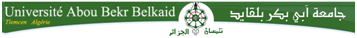 Université Abou Bakr Belkaid - TlemcenFaculté des Sciences Sociales et Sciences HumainesDépartement des Sciences Islamiques1ére Année Tronc Commun (G1-G2)Module : Informatique Exercice N°01 : Insérer et mettre en forme le tableau ci-dessous ?  Insérer une ligne avant Total I et saisir ce qui suit : « Provisions Réglementaires » ?Ajouter une colonne adroite de  phases libellés puis fusionner cette colonne ?Ajouter une trame de fond pour le tableau ?Créer un pied de page affichant à gauche « Le Bilan Passif », et à droite le numéro de page ?Appliquer une bordure de page (choisir un motif) ?Saisir le texte suivant : « L'Algérie est un pays nord-africain doté d'un littoral sur la mer Méditerranée et d'un intérieur désertique, le Sahara. De nombreux empires y ont laissé leur marque, comme les anciennes ruines romaines de Tipasa, en bord de mer. Dans la capitale, Alger, des sites ottomans, tels que la mosquée Ketchaoua, datant de 1612 environ, bordent le quartier de la Casbah. Perché sur une colline, cet endroit dispose d'allées étroites et d'escaliers. La basilique Notre-Dame d'Afrique, arborant une architecture néo-byzantine, date de la domination coloniale française.»Enregistrer et protéger votre document ?PassifPassifAu 31-12-84Au 31-12-1983Phase LibellésPhase LibellésPhase ValeursPhase ValeursCapitauxpropresCapital (dont versé)186 661 004,17185 378 848,74CapitauxpropresRéserve légale6 289 700,974 003 124,15CapitauxpropresRéserves statuaires ou contractuelles27 525 458,8618 379 151,60CapitauxpropresRésultat de l’exercice (bénéfice)**************************CapitauxpropresTotal I**************************Provisions pour risque et chargeProvisions pour risques**************************Provisions pour risque et charge**************************Provisions pour risque et chargeProvisions pour charges**************************Provisions pour risque et chargeTotal II**************************DettesDettes financières**************************DettesEmprunts et dettes auprès des établissements de crédits**************************DettesEmprunts et dettes financières divers**************************DettesDettes d’exploitation**************************DettesDettes fournisseurs et comptes rattachés**************************DettesDettes fiscales et sociales**************************DettesAutres**************************Comptes de régularisationTotal III**************************Comptes de régularisationTotal Général I+II+III220 476 164220 476 164